PENGARUH PEMERIKSAAN PAJAK DAN SANKSI PAJAKTERHADAP KEPATUHAN WAJIB PAJAK(SURVEY PADA TIGA KANTOR PELAYANAN PAJAK PRATAMA DI BANDUNG)Draft SkripsiUntuk memenuhi salah satu syarat sidang skripsiGuna memperoleh gelar Sarjana EkonomiOleh :Ratih Ayu Rahmawati114020363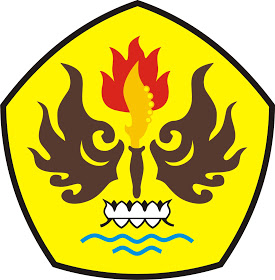 PROGRAM STUDI AKUNTANSI FAKULTAS EKONOMIUNIVERSITAS PASUNDANBANDUNG 2016